様式第１号（第３条関係）年　　月　　日　川島町選挙管理委員会委員長　宛て川島町期日前投票所投票立会人登録申込書期日前投票立会人の登録について、次のとおり申し込みます。なお、公職選挙法に基づき、投票立会人として従事する場合、次の事項を厳守することを誓います。　１　投票に関する秘密はもとより、職務上知り得た秘密（個人情報など）については、一切、他に漏らす行為はいたしません。　２　その他、選挙人から選挙に関する一切の疑念を抱かせることがないよう、誠実かつ公正、中立に職務を執行いたします。この登録申込書により取得した個人情報は、選挙執行に関する業務以外の目的には使用しません。投票立会人は、選挙ごとに選任されます。ただし、従事日程等の調整状況等により、登録された方が必ず投票立人に選任されるわけではありません。遵守事項に違反した場合や選挙の管理執行に支障をきたすおそれがあると判断された場合等には、投票立会人候補者名簿から除外する場合がありますので、ご留意ください。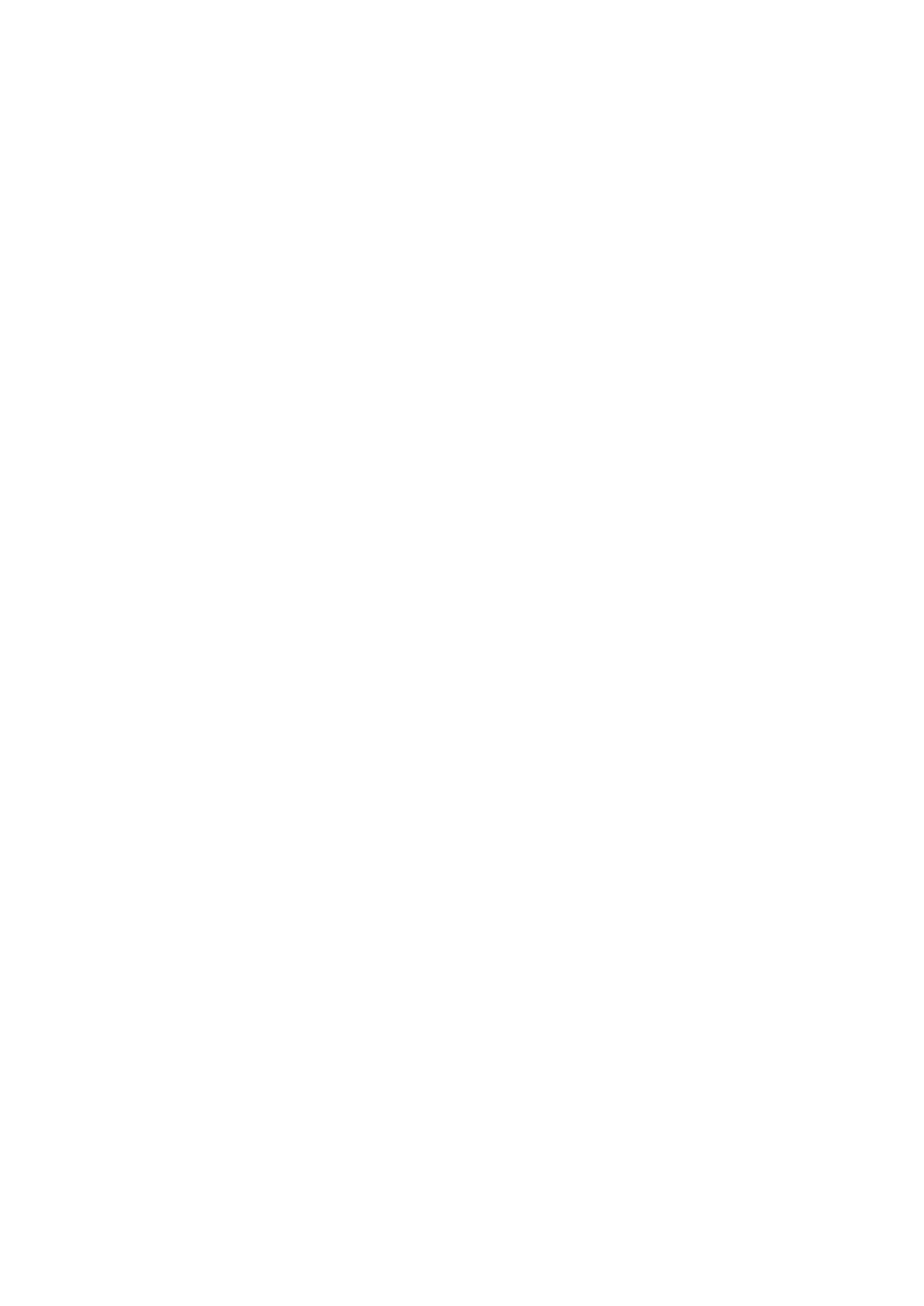 ふりがな氏名生年月日　　　　年　　月　　日現住所〒３５０‐川島町連絡先（携帯・自宅）　　　‐　　　　‐メールアドレス所属政党又は所属する政治団体の有無無　　　有（政党名等：　　　　　　　　　）希望する曜日について〇で囲ってください。月　　火　　水　　木　　金　　土　　日